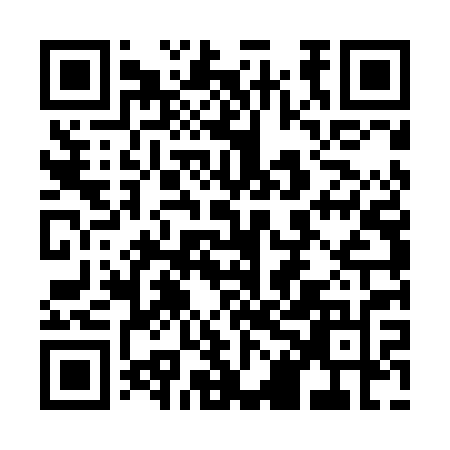 Ramadan times for Asen, BulgariaMon 11 Mar 2024 - Wed 10 Apr 2024High Latitude Method: Angle Based RulePrayer Calculation Method: Muslim World LeagueAsar Calculation Method: HanafiPrayer times provided by https://www.salahtimes.comDateDayFajrSuhurSunriseDhuhrAsrIftarMaghribIsha11Mon5:075:076:4212:334:386:256:257:5412Tue5:065:066:4012:334:396:266:267:5513Wed5:045:046:3812:334:406:286:287:5714Thu5:025:026:3712:324:416:296:297:5815Fri5:005:006:3512:324:426:306:307:5916Sat4:584:586:3312:324:436:316:318:0017Sun4:564:566:3112:314:436:326:328:0218Mon4:544:546:3012:314:446:336:338:0319Tue4:534:536:2812:314:456:356:358:0420Wed4:514:516:2612:314:466:366:368:0621Thu4:494:496:2412:304:476:376:378:0722Fri4:474:476:2212:304:486:386:388:0823Sat4:454:456:2112:304:496:396:398:1024Sun4:434:436:1912:294:506:416:418:1125Mon4:414:416:1712:294:516:426:428:1226Tue4:394:396:1512:294:516:436:438:1427Wed4:374:376:1412:284:526:446:448:1528Thu4:354:356:1212:284:536:456:458:1629Fri4:334:336:1012:284:546:466:468:1830Sat4:314:316:0812:284:556:486:488:1931Sun5:295:297:071:275:567:497:499:211Mon5:275:277:051:275:567:507:509:222Tue5:255:257:031:275:577:517:519:233Wed5:235:237:011:265:587:527:529:254Thu5:215:217:001:265:597:537:539:265Fri5:195:196:581:266:007:547:549:286Sat5:175:176:561:256:007:567:569:297Sun5:155:156:541:256:017:577:579:318Mon5:135:136:531:256:027:587:589:329Tue5:105:106:511:256:037:597:599:3410Wed5:085:086:491:246:038:008:009:35